Plan for PPG for 2018-19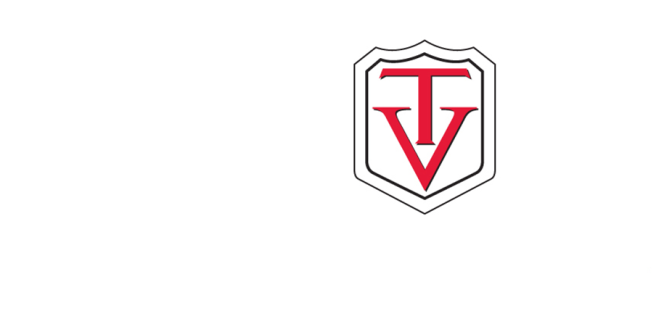 Who is it for?Pupils who have been entitled to free school meals at any point in the last six yearsPupils who have been continuously looked after in the last six monthsPupils who have a parent who is currently serving in the armed forcesPupils who are Looked After (PP Plus)Total number of pupils on roll (excluding Nursery)226Number of pupils eligible for Pupil Premium Funding (Jan Census)114Number of pupils eligible for Pupil Premium Funding who are looked after2Number of pupils eligible for Pupil Premium Funding who have a parent currently serving in the armed forces0Amount of funding per pupil£1,320Amount to be received this year£179,520Additional funding from school budget £0Item/projectCostObjectiveStart DateImpact Milestone 2 (Dec 17)Milestone 4 (April 18)Milestone 6 (July 18)Apportionment of DHT Salary Spring/Summer£30,209To close / narrow the gap between disadvantaged and other pupils in school and nationally by the end of KS2.01.09.182019 KS2 SATs data:Apportionment of  salaries for Teaching Assistants to work with disadvantaged pupils across the whole school(2 based in KS1 and 2 based in KS2)£78,000To work 1-1 or in small groups with specific disadvantaged pupils to close gaps in progress and attainment. E.g. Wellcomm, extra phonics tuition, Rapid Reading, Rapid Writing, WASP01.09.18Rapid Reading (Y5): Average words per minute has increased from 122  139Average comprehension questions correct has increased from 3/15  12/15Year 6 SEND: Pupil achieved ARE in Reading in KS2 SATsWellcomm (EYFS):Nursery: 100% of pupils (6) have made at least 2 levels progress.Reception: 80% of pupils (5) have made at least 5 steps progress. EAL:Pupil achieved ARE in Maths in KS2 SATs100% of pupils have made accelerated progress towards ARE in their year groupFast Reading (Y2, 3 and 4):Average words per minute has increased from 79  106Learning Mentor£19,797To lead on attendance, including closing gap between disadvantaged and other pupils’ attendance.To provide mentoring for identified pupils with additional behavioural, social and emotional needs, to support their welfare and break down barriers to learning.01.09.18Attendance Targets 2018-2019:Whole School: >96%Disadvantaged Pupils (Pupil Premium): >96%- 80% of the pupils supported by the Learning Mentor this academic year are disadvantaged.- Of the pupils targeted for improved behaviour / attitudes to learning, 75% have shown improvement (reduction in number of yellow / red cards being issued).- Of the pupils targeted for improved attendance, 68% have improved their attendance and 50% have increased their attendance above 96%.- Of the pupils targeted for social / emotional support – e.g. increased ability to control anger, increased self-esteem, etc, 83% have shown improvement.- 100% have stated that working with the Learning Mentor has had a positive impact on their wellbeing. EYFS Outdoor Development£5,000To develop the quality of the outdoor environment in EYFS to ensure that pupils’ learning and development is well supported and enhanced by this area.To close / narrow the GLD gap between disadvantaged and other pupils.01.09.18Outdoor area is now zoned and new equipment has been purchased and installed into the setting, e.g. stage area. This is contributing to acceleration of progress towards end of year targets. Signage has been ordered and will be installed in September 2019.GLD: 82% (increase of 12% from 2018)Additional teacher to support Year 5,  working with disadvantaged pupils£14,820(adjustment required)To close / narrow the gap between disadvantaged and other pupils in school and nationally by the end of KS2.01.09.18Autumn Term only – Teacher left Milestone 2: Teacher was working with target group for ARE. Observations and Book Looks evidenced at least good progress for all the 8 targeted pupils during Aut Term. 5 pupils moved from WTS  ARE. 3 SEND pupils made good progress within WTS. Additional teacher to support Year 4, working with disadvantaged pupils£7,215To close / narrow the gap between disadvantaged and other pupils in school and nationally by the end of KS2.01.09.18Autumn Term only – Teacher left Milestone 2: Hens for Hire£1,060To enable identified disadvantaged pupils to  look after living creatures to develop their sense of responsibility and values such as empathy, kindness, compassion, etc. 01.09.18Group of 10 disadvantaged pupils across Y5 and 6 are timetabled to care for the chickens daily. 0 of these pupils have pets at home. Fruit for KS2 pupils£3,030To ensure that pupils have healthier life styles as they are having a healthy mid-morning snack.To support pupils’ concentration and learning in the second morning session.01.09.18Pupils access this fruit at any point of the school day, when they need it. E.g. as a brain break during lessons, at play times, lunchtimes and at the end of the day. This ensures that concentration is maximised.Pupil premium online eligibility checking service£765To provide an easy, unobtrusive and confidential checking system that enables parents to know quickly if they are eligible and enables school to ensure that accurate funding is in place to support all disadvantaged pupils.01.09.18Service being used effectively to ensure that pupil premium figures are accurate.Music Lessons£2,025To ensure that all pupils in Y4 are able to experience learning to play a musical instrument. To ensure that disadvantaged pupils in Y5 have the opportunity to learn to play a musical instrument, to develop their skills and creativity in this area of learning. 01.09.18Pupil Survey June 2019:79% of pupils would “strongly recommend” their music lessons to a friend.84% stated that they felt increased self-confidence following their music concert in June 2019.25% of Y4 pupils have asked to continue lessons next year. 75% of Y5 pupils have asked to continue lessons next year.Speech and Language£7,500To ensure that identified pupils are supported in developing their speech and language skills. 01.09.1810 disadvantaged pupils across school accessed weekly SALT support between Sept and Dec 18. Progress evidenced for all pupils through IEPs. Attendance resources£2,000To improve whole school attendance and punctuality by launching a new reward system for attendance and promoting attendance around school with high quality attendance displays.01.09.18Whole school attendance is 96.0% (not including Nursery) for 2018-2019.Persistent absence is being effectively targeted and is reducing, although remains above National.Educational Visits£8,000To ensure that all pupils are able to access high quality trips, which support their learning and their personal development. To ensure that all Y5 and Y6 pupils have the opportunity to experience a residential visit. 01.09.18All pupils (62% disadvantaged) have had the opportunity to go on at least four educational visit linked to their education, partly funded by PPG. Trips have included entertainment venues such as zoos and farms, theatre visit, sports competitions, Y5/6 residential and places of worship.Visitors into school have also enriched the pupils’ education. E.g. Vikings, theatre productionsPupil feedback states that they would like even more trips next year.To be allocated£99£99Total allocated to date£179,421£179,421Total£179,520£179,520